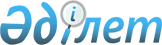 Об утверждении отраслевой системы поощрения
					
			Утративший силу
			
			
		
					Приказ Министра цифрового развития, инноваций и аэрокосмической промышленности Республики Казахстан от 22 января 2020 года № 22/НҚ. Зарегистрирован в Министерстве юстиции Республики Казахстан 27 января 2020 года № 19929. Утратил силу приказом и.о. Министра цифрового развития, инноваций и аэрокосмической промышленности Республики Казахстан от 7 марта 2023 года № 82/НҚ.
      Сноска. Утратил силу приказом и.о. Министра цифрового развития, инноваций и аэрокосмической промышленности РК от 07.03.2023 № 82/НҚ (вводится в действие по истечении десяти календарных дней после дня его первого официального опубликования).
      В соответствии с подпунктом 7-7) статьи 6 Закона Республики Казахстан от 3 июля 2002 года "О геодезии и картографии" ПРИКАЗЫВАЮ:
      1. Утвердить прилагаемую Отраслевую систему поощрения.
      2. Комитету геодезии и картографии Министерства цифрового развития, инноваций и аэрокосмической промышленности Республики Казахстан в установленном законодательством порядке обеспечить:
      1) государственную регистрацию настоящего приказа в Министерстве юстиции Республики Казахстан;
      2) размещение настоящего приказа на интернет-ресурсе Министерства цифрового развития, инноваций и аэрокосмической промышленности Республики Казахстан;
      3) в течение десяти рабочих дней после государственной регистрации настоящего приказа в Министерстве юстиции Республики Казахстан представление в Юридический департамент Министерства цифрового развития, инноваций и аэрокосмической промышленности Республики Казахстан сведений об исполнении мероприятий, предусмотренных подпунктами 1) и 2) настоящего пункта.
      3. Контроль за исполнением настоящего приказа возложить на курирующего вице-министра цифрового развития, инноваций и аэрокосмической промышленности Республики Казахстан.
      4. Настоящий приказ вводится в действие по истечении десяти календарных дней после дня его первого официального опубликования. Отраслевая система поощрения Глава 1. Общие положения
      1. Настоящая отраслевая система поощрения (далее – Система) разработана в соответствии с подпунктом 7-7) статьи 6 Закона Республики Казахстан от 3 июля 2002 года № 332 "О геодезии и картографии" и детализирует процедуру поощрения работников Комитета геодезии  и картографии Министерства цифрового развития, инноваций и аэрокосмической промышленности Республики Казахстан (далее - Комитет), местных исполнительных органов, государственных предприятий, иных организаций и объединений в сфере геодезии и картографии (далее - работники сферы геодезии и картографии).
      2. Поощрения являются формой стимулирования труда работников сферы геодезической и картографической деятельности.
      3. В целях поощрения работников сферы геодезии и картографии устанавливаются следующие виды поощрения:
      1) нагрудный знак "Құрметті геодезист";
      2) нагрудный знак "Құрметті картограф";
      3) почетный диплом "Үздік геодезист";
      4) почетный диплом "Үздік картограф".
      Нагрудные знаки изготавливаются по описанию, согласно приложению 1 к настоящей Системе. Глава 2. Подготовка материалов для поощрения
      4. Для рассмотрения предложений по награждению нагрудными знаками и почетными дипломами в Комитете создается комиссия из нечетного количества членов, которую возглавляет заместитель председателя Комитета.
      5. Предложения о награждении почетными званиями "Құрметті геодезист" и "Құрметті картограф" и почетными дипломами "Үздік геодезист" и "Үздік картограф" вносятся в Комитет:
      руководителями соответствующих структурных подразделений Комитета;
      курирующими заместителями акимов областей, столицы, городов республиканского значения, районов, городов областного значения;
      руководителями государственных предприятий;
      руководителями иных организаций и объединений.
      6. Предложения о награждении направляются в Комитет не позднее 30 календарных дней до празднования профессионального праздника – дня землеустройства, геодезии и картографии с приложением наградного листа по форме, согласно приложению 2 к настоящей Системе и рассматриваются комиссией в течение 15 календарных дней со дня поступления.
      7. Решение о соответствии или не соответствии работника к награждению нагрудными знаками и почетными дипломами комиссия принимает большинством голосов, открытым голосованием, которое оформляется протоколом. На основании протокола издается приказ Председателя Комитета о награждении.
      8. Официальный текст поощрения составляется на государственном и русском языках. Глава 3. Основания награждения нагрудными знаками
      9. Нагрудным знаком "Құрметті геодезист" награждаются работники сферы геодезии, внесшие личный вклад в развитие и за безупречный труд в сфере геодезической деятельности.
      10. Нагрудным знаком "Құрметті картограф" награждаются работники сферы картографии, внесшие личный вклад в развитие и за безупречный труд в сфере картографической деятельности.
      11. Нагрудными знаками награждаются работники сферы геодезии и картографии, имеющие стаж работы в сфере геодезической и картографической деятельности не менее десяти лет.
      Нагрудными знаками награждаются также лица, работающие в других отраслях, за активное участие в совершенствовании и внедрение инновационных технологий в геодезической или картографической деятельности.
      12. Лицу, награжденному нагрудным знаком, выдается удостоверение согласно описанию, указанному в приложении 3 к настоящей Системе.
      13. Нагрудной знак носится на правой стороне груди ниже государственных наград.
      14. Повторное награждение одним и тем же нагрудным знаком не допускается. Глава 4. Основания награждения почетными дипломами
      15. Почетным дипломом "Үздік геодезист" награждаются работники сферы геодезии за безупречный труд в сфере геодезической деятельности, надлежащее и добросовестное выполнение должностных обязанностей.
      16. Почетным дипломом "Үздік картограф" награждаются работники сферы картографии за безупречный труд в сфере картографической деятельности, надлежащее и добросовестное выполнение должностных обязанностей.
      17. Почетными дипломами награждаются работники сферы геодезии и картографии, имеющие стаж работы в данной сфере не менее пяти лет.
      18. Повторное награждение одним и тем же почетным дипломом не допускается. Глава 5. Заключительные положения
      19. Вручение нагрудного знака и почетного диплома производится в торжественной обстановке председателем Комитета или в коллективе, где работает награждаемое лицо.
      20. В случае поощрения работников отрасли геодезии и картографии соответствующая кадровая служба вносит запись о поощрении в трудовую книжку, с указанием даты и номера приказа.
      21. Учет всех видов поощрений работников и трудовых коллективов осуществляется кадровой службой Комитета. Описание нагрудных знаков
      Нагрудный знак "Құрметті геодезист" или "Құрметті картограф" изготавливаются в виде подвески и колодки, соединенных между собой кольцом желтого цвета. 
      Планка изготавливается в прямоугольной форме из металла желтого цвета (латунь) с муаровой лентой голубого цвета.
      Подвеска имеет форму круга диаметром три сантиметра, изготавливается из металла желтого цвета (латунь), фон матированный.
      В середине подвески размещается фрагмент символики Государственного Флага Республики Казахстан – солнце с лучами. Фон блестящий, буквы и изображения выступающие, матированные.
      По кругу медали размещается надпись золотистого цвета: "Құрметті геодезист" или "Құрметті картограф". Фон матированный, буквы выступающие и блестящие.        _________________________________________________________________
                               (место выдачи)                                НАГРАДНОЙ ЛИСТ
      1. Фамилия, имя, отчество (при его наличии) ___________________________________2. Должность, место работы, службы _______________________________________________                                     (указать точное наименование организации)3. Пол _________________________________________________________________________4. Год и место рождения _________________________________________________________5. Образование _________________________________________________________________6. Ученая степень, ученое звание __________________________________________________7. Домашний адрес: _____________________________________________________________8. Общий стаж работы ___________________________________________________________9. Стаж работы в отрасли _________________________________________________________10. Стаж работы в отрасли геодезии и картографии ___________________________________11. Характеристика с указанием конкретных особых заслуг кандидата __________________12. Кандидатура обсуждена и рекомендована_______________________________________________________________________________                               (наименование организации,_______________________________________________________________________________                         дата обсуждения, номер протокола)Представляется к присвоению _____________________________________________________                                     (наименование вида поощрения)_______________________________________________________________________________                         (фамилия, имя, отчество (при его наличии)_________________________________________________________ _____________________Руководитель       (фамилия, имя, отчество (при его наличии)             (подпись)"___"___________года (дата заполнения)
      Место печати (при наличии) Описание удостоверения
      Удостоверение изготовляется в виде складной книжки с твердой обложкой голубого цвета размером 100х70 миллиметров, выполненный из материала мундиор.
      На внешней стороне удостоверения изображается Государственный Герб Республики Казахстан, на лицевой стороне снизу надпись "Куәлік", "Удостоверение".
      На внутреннем левом вкладыше надпись: вверху – наименование государственного органа на государственном и русском языках.
      На внутренней стороне удостоверения левого листа имеется рисунок нагрудного знака.
      На правом вкладыше надпись следующего содержания:
                         _________________________________________________                               (тегі, фамилия)                   __________________________________________________                                     (аты, имя)                   ___________________________________________________                         (әкесінің аты, отчество (при его наличии)
      куәлік № ____
      удостоверение
      Төс белгісімен марапатталғаны туралы осы куәлік берілді ________________________
      Настоящее удостоверение выдано о том, что он (она) награжден (а) нагрудным знаком
      Төраға ____________________________________________________________________Председатель                         (тегі, аты-жөні, қолы)                                     (фамилия, инициалы, подпись)"____" _____________ _____ жыл
      Примечание: фамилия, имя, отчество при его наличии награждаемого заполняются согласно документу, удостоверяющему его личность, с обязательным указанием транскрипции на государственном или русском языках.
					© 2012. РГП на ПХВ «Институт законодательства и правовой информации Республики Казахстан» Министерства юстиции Республики Казахстан
				
      Министр цифрового развития, инноваций и аэрокосмической промышленностиРеспублики Казахстан 

А. Жумагалиев
Утверждена приказом
Министра цифрового развития,
инноваций и аэрокосмической
промышленности
Республики Казахстан
от 22 января 2020 года № 22/НҚПриложение 1 к Отраслевой
системе поощрения Приложение 2 к Отраслевой
системе поощрения ФормаПриложение 3 к Отраслевой
системе поощрения 